Publicado en Madrid el 06/03/2024 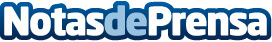 Pazzo Interiorismo: locura y diseño by Victor EscuderoEn el dinámico mundo del diseño de interiores, cada año trae nuevas tendencias desafiantes. Víctor Escudero, Director Creativo de Pazzo Interiorismo, aborda en este artículo las tendencias de arquitectura de interiores del 2024. Desde materiales sostenibles hasta tecnología vanguardista, comparte cómo el diseño transforma no sólo espacios, sino experienciasDatos de contacto:Inma GabardaComunicación 622862027Nota de prensa publicada en: https://www.notasdeprensa.es/pazzo-interiorismo-locura-y-diseno-by-victor_1 Categorias: Nacional Interiorismo Madrid Arquitectura http://www.notasdeprensa.es